Mes de noviembre ASIGNATURAS: LENGUAJE – HISTORIA – ARTES VISUALES- INGLÉSASIGNATURAS: LENGUAJE – HISTORIA – ARTES VISUALES- INGLÉSGUÍA  DE APRENDIZAJE  NOVIEMBRETRABAJO INTEGRADO Profesores:  SRA. MARLENE FIGUEROA- CLAUDIO PINO- MARIELA IBACACHE- CLAUDIA ALVARADOAlumna en Práctica: TAMARA ESTAY.GUÍA  DE APRENDIZAJE  NOVIEMBRETRABAJO INTEGRADO Profesores:  SRA. MARLENE FIGUEROA- CLAUDIO PINO- MARIELA IBACACHE- CLAUDIA ALVARADOAlumna en Práctica: TAMARA ESTAY.GUÍA  DE APRENDIZAJE  NOVIEMBRETRABAJO INTEGRADO Profesores:  SRA. MARLENE FIGUEROA- CLAUDIO PINO- MARIELA IBACACHE- CLAUDIA ALVARADOAlumna en Práctica: TAMARA ESTAY.Nombre Estudiante:Nombre Estudiante:Curso: 1° MEDIONOMBRE DEL PROYECTO INTERDISCIPLINARIO: “CUIDADO  Y CONSUMO  RESPONSABLE DEL AGUA”NOMBRE DEL PROYECTO INTERDISCIPLINARIO: “CUIDADO  Y CONSUMO  RESPONSABLE DEL AGUA”NOMBRE DEL PROYECTO INTERDISCIPLINARIO: “CUIDADO  Y CONSUMO  RESPONSABLE DEL AGUA”Objetivo General: Desarrollar actitudes favorables a la protección del medio ambiente, demostrando conciencia de su importancia para la vida en el planeta y una actitud propositiva ante la necesidad de lograr un desarrollo sustentableObjetivo General: Desarrollar actitudes favorables a la protección del medio ambiente, demostrando conciencia de su importancia para la vida en el planeta y una actitud propositiva ante la necesidad de lograr un desarrollo sustentableObjetivo General: Desarrollar actitudes favorables a la protección del medio ambiente, demostrando conciencia de su importancia para la vida en el planeta y una actitud propositiva ante la necesidad de lograr un desarrollo sustentableRecursos de aprendizaje a utilizar:Guía de trabajo, Textos,  vídeo, Planilla de planificación InfografíaRecursos de aprendizaje a utilizar:Guía de trabajo, Textos,  vídeo, Planilla de planificación InfografíaRecursos de aprendizaje a utilizar:Guía de trabajo, Textos,  vídeo, Planilla de planificación InfografíaOBJETIVOS DE APRENDIZAJES:Artes: OA3 Crear proyectos visuales basados en imaginarios personales, investigando en medios contemporáneos, como libro del artista y arte digital.Historia:OA 20: Explicar el funcionamiento del mercado (cómo se determinan los precios y la relación entre oferta y demanda) y los factores que pueden alterarlo: por ejemplo, el monopolio, la colusión, la inflación y la deflación, la fijación de precios y de aranceles, entre otros.Lenguaje:OA 10 Analizar y evaluar textos de los medios de comunicación, como noticias, reportajes, cartas al director, propaganda o crónicas…Inglés:OA14. Escribir una variedad de textos, como cuentos, correos electrónicos, folletos, rimas, descripciones, biografías, instrucciones, artículos, cartas, resúmenes y diario personal (journal), utilizando los pasos del proceso de escritura (organizar ideas, redactar, revisar, editar, publicar), ocasionalmente con apoyo de acuerdo a un criterio de evaluación, recurriendo a herramientas como el procesador de textos y diccionario en línea.OBJETIVOS DE APRENDIZAJES:Artes: OA3 Crear proyectos visuales basados en imaginarios personales, investigando en medios contemporáneos, como libro del artista y arte digital.Historia:OA 20: Explicar el funcionamiento del mercado (cómo se determinan los precios y la relación entre oferta y demanda) y los factores que pueden alterarlo: por ejemplo, el monopolio, la colusión, la inflación y la deflación, la fijación de precios y de aranceles, entre otros.Lenguaje:OA 10 Analizar y evaluar textos de los medios de comunicación, como noticias, reportajes, cartas al director, propaganda o crónicas…Inglés:OA14. Escribir una variedad de textos, como cuentos, correos electrónicos, folletos, rimas, descripciones, biografías, instrucciones, artículos, cartas, resúmenes y diario personal (journal), utilizando los pasos del proceso de escritura (organizar ideas, redactar, revisar, editar, publicar), ocasionalmente con apoyo de acuerdo a un criterio de evaluación, recurriendo a herramientas como el procesador de textos y diccionario en línea.OBJETIVOS DE APRENDIZAJES:Artes: OA3 Crear proyectos visuales basados en imaginarios personales, investigando en medios contemporáneos, como libro del artista y arte digital.Historia:OA 20: Explicar el funcionamiento del mercado (cómo se determinan los precios y la relación entre oferta y demanda) y los factores que pueden alterarlo: por ejemplo, el monopolio, la colusión, la inflación y la deflación, la fijación de precios y de aranceles, entre otros.Lenguaje:OA 10 Analizar y evaluar textos de los medios de comunicación, como noticias, reportajes, cartas al director, propaganda o crónicas…Inglés:OA14. Escribir una variedad de textos, como cuentos, correos electrónicos, folletos, rimas, descripciones, biografías, instrucciones, artículos, cartas, resúmenes y diario personal (journal), utilizando los pasos del proceso de escritura (organizar ideas, redactar, revisar, editar, publicar), ocasionalmente con apoyo de acuerdo a un criterio de evaluación, recurriendo a herramientas como el procesador de textos y diccionario en línea.Fundamentación del Proyecto: Durante mucho tiempo el hombre creyó que el agua era un elemento inacabable, por lo cual jamás  se midió en su consumo. Hoy sabemos que este vital componente se está agotando debido a las malas acciones llevadas a cabo por los humanos con el objeto de crecer económicamente  (emisión de gases contaminantes que destruyen la capa de ozono, el  calentamiento global,  los monocultivos que han afectado grandemente los ecosistemas y otras situaciones nocivas).En virtud de lo anterior se hace urgente cambiar nuestros hábitos con respecto al consumo del agua y comenzar desde nuestras casas a realizar pequeños aportes para cuidar este indispensable y vital elemento.Este Trabajo Interdisciplinario tiene como objetivo reflexionar y desarrollar conciencia sobre el consumo responsable del agua y que ustedes vayan adquiriendo buenas prácticas frente al tema. Fundamentación del Proyecto: Durante mucho tiempo el hombre creyó que el agua era un elemento inacabable, por lo cual jamás  se midió en su consumo. Hoy sabemos que este vital componente se está agotando debido a las malas acciones llevadas a cabo por los humanos con el objeto de crecer económicamente  (emisión de gases contaminantes que destruyen la capa de ozono, el  calentamiento global,  los monocultivos que han afectado grandemente los ecosistemas y otras situaciones nocivas).En virtud de lo anterior se hace urgente cambiar nuestros hábitos con respecto al consumo del agua y comenzar desde nuestras casas a realizar pequeños aportes para cuidar este indispensable y vital elemento.Este Trabajo Interdisciplinario tiene como objetivo reflexionar y desarrollar conciencia sobre el consumo responsable del agua y que ustedes vayan adquiriendo buenas prácticas frente al tema. Fundamentación del Proyecto: Durante mucho tiempo el hombre creyó que el agua era un elemento inacabable, por lo cual jamás  se midió en su consumo. Hoy sabemos que este vital componente se está agotando debido a las malas acciones llevadas a cabo por los humanos con el objeto de crecer económicamente  (emisión de gases contaminantes que destruyen la capa de ozono, el  calentamiento global,  los monocultivos que han afectado grandemente los ecosistemas y otras situaciones nocivas).En virtud de lo anterior se hace urgente cambiar nuestros hábitos con respecto al consumo del agua y comenzar desde nuestras casas a realizar pequeños aportes para cuidar este indispensable y vital elemento.Este Trabajo Interdisciplinario tiene como objetivo reflexionar y desarrollar conciencia sobre el consumo responsable del agua y que ustedes vayan adquiriendo buenas prácticas frente al tema. ASIGNATURA DE LENGUAJE Y ARTES VISUALES(se trabajará en conjunto ambas asignaturas)ASIGNATURA DE LENGUAJE Y ARTES VISUALES(se trabajará en conjunto ambas asignaturas)ASIGNATURA DE LENGUAJE Y ARTES VISUALES(se trabajará en conjunto ambas asignaturas)INSTRUCCIONESLee atentamente los textos sobre consumo responsable del agua que encontrarás en la plataforma Classroom y en tu correo institucional  y luego reflexiona sobre la lectura y responde las preguntas asociadas a cada uno de ellos que serán trabajadas en la clase.Participa y toma apuntes en la clase relacionada con la infografía Observa el video tutorial para crear una infografía en la plataforma canva.com donde debes con tiempo ingresar y crear una cuenta de usuarioCompleta la plantilla de planificación de una infografía que encontrarás en la plataforma classroom y en tu correo institucionalCrea una infografía utilizando la plataforma canva.com, revisa la pauta de evaluación que será presentada en clase y una vez terminada envíala  al siguiente correo: marielaibacahe@liceojuanrusqueportal.clINSTRUCCIONESLee atentamente los textos sobre consumo responsable del agua que encontrarás en la plataforma Classroom y en tu correo institucional  y luego reflexiona sobre la lectura y responde las preguntas asociadas a cada uno de ellos que serán trabajadas en la clase.Participa y toma apuntes en la clase relacionada con la infografía Observa el video tutorial para crear una infografía en la plataforma canva.com donde debes con tiempo ingresar y crear una cuenta de usuarioCompleta la plantilla de planificación de una infografía que encontrarás en la plataforma classroom y en tu correo institucionalCrea una infografía utilizando la plataforma canva.com, revisa la pauta de evaluación que será presentada en clase y una vez terminada envíala  al siguiente correo: marielaibacahe@liceojuanrusqueportal.clINSTRUCCIONESLee atentamente los textos sobre consumo responsable del agua que encontrarás en la plataforma Classroom y en tu correo institucional  y luego reflexiona sobre la lectura y responde las preguntas asociadas a cada uno de ellos que serán trabajadas en la clase.Participa y toma apuntes en la clase relacionada con la infografía Observa el video tutorial para crear una infografía en la plataforma canva.com donde debes con tiempo ingresar y crear una cuenta de usuarioCompleta la plantilla de planificación de una infografía que encontrarás en la plataforma classroom y en tu correo institucionalCrea una infografía utilizando la plataforma canva.com, revisa la pauta de evaluación que será presentada en clase y una vez terminada envíala  al siguiente correo: marielaibacahe@liceojuanrusqueportal.clASIGNATURA DE HISTORIAASIGNATURA DE HISTORIAASIGNATURA DE HISTORIAINSTRUCCIONES:Lea atentamente cada una de las preguntas y luego responda según lo solicitadoDebes aplicar los aprendizajes de la asignatura de Historia sobre Economía para luego incorporar esta información en la infografía que desarrollarás en las clases de Artes con la Profesora Mariela Ibacache. Para ello debes utilizar la plataforma canva.comDebes revisar la pauta de evaluación que será presentada en clases y una vez que termines tu trabajo debes enviarlo a los siguientes correos: tamaraestay@liceojuanrusqueportal.cl  claudiopino@liceojuanrusqueportal.cl Actividad 1: Responda en su cuaderno las siguientes preguntas de la tabla que se adjunta a continuación. Para esto debes buscar en tu hogar las boletas de consumo de agua y electricidad del mes de Agosto, septiembre u octubre, para poder realizar la actividad que te pediremos a continuación:Actividad 2: Con la información obtenida en la actividad 1, debes completar la Sección de Historia de la plantilla de la infografía que trabajó en la asignatura de Artes. Para ello debes entregar información sobre el uso y consumo responsable del agua, diferentes medidas para ahorrar agua en el hogar y de qué manera podemos utilizar el dinero ahorrado para poder satisfacer otras necesidades. Recuerda que tu mensaje e información debe ser relevante para que el resto de las personas tomen conciencia para poder hacer un uso eficiente del recurso agua. INSTRUCCIONES:Lea atentamente cada una de las preguntas y luego responda según lo solicitadoDebes aplicar los aprendizajes de la asignatura de Historia sobre Economía para luego incorporar esta información en la infografía que desarrollarás en las clases de Artes con la Profesora Mariela Ibacache. Para ello debes utilizar la plataforma canva.comDebes revisar la pauta de evaluación que será presentada en clases y una vez que termines tu trabajo debes enviarlo a los siguientes correos: tamaraestay@liceojuanrusqueportal.cl  claudiopino@liceojuanrusqueportal.cl Actividad 1: Responda en su cuaderno las siguientes preguntas de la tabla que se adjunta a continuación. Para esto debes buscar en tu hogar las boletas de consumo de agua y electricidad del mes de Agosto, septiembre u octubre, para poder realizar la actividad que te pediremos a continuación:Actividad 2: Con la información obtenida en la actividad 1, debes completar la Sección de Historia de la plantilla de la infografía que trabajó en la asignatura de Artes. Para ello debes entregar información sobre el uso y consumo responsable del agua, diferentes medidas para ahorrar agua en el hogar y de qué manera podemos utilizar el dinero ahorrado para poder satisfacer otras necesidades. Recuerda que tu mensaje e información debe ser relevante para que el resto de las personas tomen conciencia para poder hacer un uso eficiente del recurso agua. INSTRUCCIONES:Lea atentamente cada una de las preguntas y luego responda según lo solicitadoDebes aplicar los aprendizajes de la asignatura de Historia sobre Economía para luego incorporar esta información en la infografía que desarrollarás en las clases de Artes con la Profesora Mariela Ibacache. Para ello debes utilizar la plataforma canva.comDebes revisar la pauta de evaluación que será presentada en clases y una vez que termines tu trabajo debes enviarlo a los siguientes correos: tamaraestay@liceojuanrusqueportal.cl  claudiopino@liceojuanrusqueportal.cl Actividad 1: Responda en su cuaderno las siguientes preguntas de la tabla que se adjunta a continuación. Para esto debes buscar en tu hogar las boletas de consumo de agua y electricidad del mes de Agosto, septiembre u octubre, para poder realizar la actividad que te pediremos a continuación:Actividad 2: Con la información obtenida en la actividad 1, debes completar la Sección de Historia de la plantilla de la infografía que trabajó en la asignatura de Artes. Para ello debes entregar información sobre el uso y consumo responsable del agua, diferentes medidas para ahorrar agua en el hogar y de qué manera podemos utilizar el dinero ahorrado para poder satisfacer otras necesidades. Recuerda que tu mensaje e información debe ser relevante para que el resto de las personas tomen conciencia para poder hacer un uso eficiente del recurso agua. ASIGNATURA DE INGLÉSASIGNATURA DE INGLÉSASIGNATURA DE INGLÉSGuía: “WATER CONSERVATION”Link:   https://wateruseitwisely.com/kids/ Instrucciones:    Observe y navegue por el sitio web “Water Use It Wisely” que aparece en el link. Luego, desarrolle las siguientes actividades:ACTIVIDAD 1:Elija 2 soluciones que el sitio web entrega para hacer un uso responsable del agua.ACTIVIDAD 2:En un diagrama o tabla en inglés, organice la información sobre las soluciones elegidas, tomando en cuenta:El propósito que tiene cada solución.Los pasos que hay seguir para llevar a cabo esas soluciones.ACTIVIDAD 3:En un párrafo en inglés, escriba sus ideas relacionadas con el tema, en el cual debe cuidar la ortografía, las reglas gramaticales y la cohesión.Guía: “WATER CONSERVATION”Link:   https://wateruseitwisely.com/kids/ Instrucciones:    Observe y navegue por el sitio web “Water Use It Wisely” que aparece en el link. Luego, desarrolle las siguientes actividades:ACTIVIDAD 1:Elija 2 soluciones que el sitio web entrega para hacer un uso responsable del agua.ACTIVIDAD 2:En un diagrama o tabla en inglés, organice la información sobre las soluciones elegidas, tomando en cuenta:El propósito que tiene cada solución.Los pasos que hay seguir para llevar a cabo esas soluciones.ACTIVIDAD 3:En un párrafo en inglés, escriba sus ideas relacionadas con el tema, en el cual debe cuidar la ortografía, las reglas gramaticales y la cohesión.Guía: “WATER CONSERVATION”Link:   https://wateruseitwisely.com/kids/ Instrucciones:    Observe y navegue por el sitio web “Water Use It Wisely” que aparece en el link. Luego, desarrolle las siguientes actividades:ACTIVIDAD 1:Elija 2 soluciones que el sitio web entrega para hacer un uso responsable del agua.ACTIVIDAD 2:En un diagrama o tabla en inglés, organice la información sobre las soluciones elegidas, tomando en cuenta:El propósito que tiene cada solución.Los pasos que hay seguir para llevar a cabo esas soluciones.ACTIVIDAD 3:En un párrafo en inglés, escriba sus ideas relacionadas con el tema, en el cual debe cuidar la ortografía, las reglas gramaticales y la cohesión.CIERRE:Asegurando los aprendizajes: A partir de lo trabajado en las 4 asignaturas, completemos la siguiente escala de Metacognición: 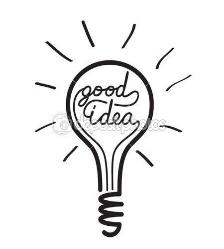 CIERRE:Asegurando los aprendizajes: A partir de lo trabajado en las 4 asignaturas, completemos la siguiente escala de Metacognición: CIERRE:Asegurando los aprendizajes: A partir de lo trabajado en las 4 asignaturas, completemos la siguiente escala de Metacognición: 